Załącznik nr 4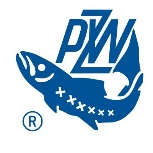 ................................. dnia ........................................Miejscowość, 			dataDECYZJAGłównej Komisji Sędziowskiej zawodów: ……………………………………………………………… ........................................................................................................................................................W związku z wniesieniem protestu przez Kol. ................................................................................z ............................................................... w sprawie:…..........................................................................................................................................................................................................................Główna Komisja Sędziowska w składzie:	Sędzia główny: ………...........................................................................................................	Z-ca sędziego głównego: ......................................................................................................	Sędzia sekretarz: ..................................................................................................................	Sędziowie sektorowi: ……………………………………………………………………………… .........................................................................................................................................................po zapoznaniu się z:odwołaniem – protestem Kol. ............................................................................................... (w załączeniu)wysłuchaniu świadka/ów Kol. : ...........................................................................................wysłuchaniu wyjaśnień Kol. :...............................................................................................na podstawie „Zasad Organizacji Sportu Wędkarskiego” Część……..    rozdz.  ….….. str. ……..… pkt ………………….. Postanawia ……………………………………………………………………………………………………………...........................................................................................................................................................Kol. ............................................................................................. przysługuje prawo złożenia odwołania na piśmie do Sędziego Głównego w ciągu 30 minut od otrzymanej decyzji, po wpłaceniu w biurze zawodów wadium, w wysokości ………….............. zł. Otrzymałem :								Podpisy komisji:Dnia ..............................................				…………………………………..Godz. ............................................				………………………………….........................................................				…………………………………..………………………………………../podpis zawodnika/